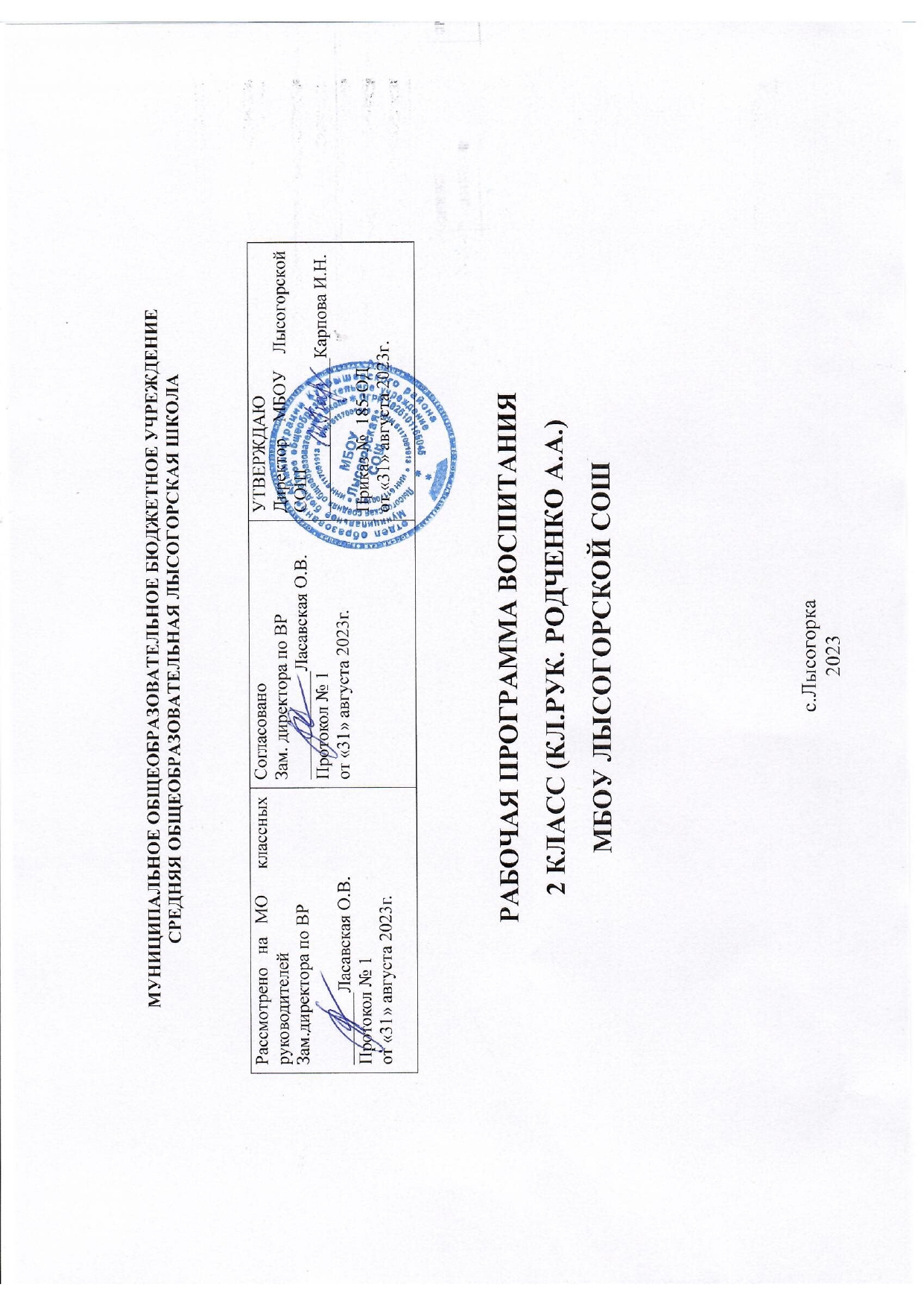 Пояснительная запискаПримерная рабочая программа воспитания для общеобразовательных организаций (далее — Программа) служит основой для разработки рабочей программы воспитания основной образовательной программы общеобразовательной организации. Программа разработана с учётом Федерального закона от 29.12.2012 № 273-ФЗ «Об образовании в Российской Федерации», Стратегии развития воспитания в Российской Федерации на период до 2025 года (Распоряжение Правительства Российской Федерации от 29.05.2015 № 996-р) и Плана мероприятий по её реализации в 2021 — 2025 годах (Распоряжение Правительства Российской Федерации от 12.11.2020 № 2945-р), Стратегии национальной безопасности Российской Федерации (Указ Президента Российской Федерации от 02.07.2021 № 400), федеральных государственных образовательных стандартов (далее — ФГОС) начального общего образования (Приказ Минпросвещения России от 31.05.2021 № 286), основного общего образования (Приказ Минпросвещения России от 31.05.2021№ 287), среднего общего образования (Приказ Минобрнауки России от 17.05.2012№ 413).Программа основывается на единстве и преемственности образовательного процесса всех уровней общего образования, соотносится с примерными рабочими программами воспитания для организаций дошкольного и среднего профессионального образования.Рабочая программа воспитания предназначена для планирования и организации системной воспитательной деятельности; разрабатывается и утверждается с участием коллегиальных органов управления общеобразовательной организацией, в том числе советов обучающихся, советов родителей (законных представителей); реализуется в единстве урочной и внеурочной деятельности, осуществляемой совместно с семьёй и другими участниками образовательных отношений, социальными институтами воспитания; предусматривает приобщение обучающихся к российским традиционным духовным ценностям, включая ценности своей этнической группы, правилам и нормам поведения, принятым в российском обществе на основе российских базовых конституционных норм и ценностей; историческое просвещение, формирование российской культурной и гражданской идентичности обучающихся. Программа включает три раздела: целевой, содержательный, организационный.Приложение — примерный календарный план воспитательной работы. При разработке или обновлении рабочей программы воспитания её содержание, за исключением целевого раздела, может изменяться в соответствии с особенностями общеобразовательной организации: организационно-правовой формой, контингентом обучающихся и их родителей (законных представителей), направленностью образовательной программы, в том числе предусматривающей углублённое изучение отдельных учебных предметов, учитывающей этнокультурные интересы, особые образовательные потребности обучающихся.Пояснительная записка не является частью рабочей программы воспитания в общеобразовательной организации. Курсивным шрифтом в тексте Программы выделены пояснения для разработчиков рабочей программы воспитания в общеобразовательной организации.РАЗДЕЛ 1. ЦЕЛЕВОЙУчастниками образовательных отношений являются педагогические и другие работники общеобразовательной организации, обучающиеся, их родители (законные представители), представители иных организаций, участвующие в реализации образовательного процесса в соответствии с законодательством Российской Федерации, локальными актами общеобразовательной организации. Родители (законные представители) несовершеннолетних обучающихся имеют преимущественное право на воспитание своих детей. Содержание воспитания обучающихся в общеобразовательной организации определяется содержанием российских базовых (гражданских, национальных) норм и ценностей, которые закреплены в Конституции Российской Федерации. Эти ценности и нормы определяют инвариантное содержание воспитания обучающихся. Вариативный компонент содержания воспитания обучающихся включает духовно-нравственные ценности культуры, традиционных религий народов России. Воспитательная деятельность в общеобразовательной организации планируется и осуществляется в соответствии с приоритетами государственной политики в сфере воспитания, установленными в Стратегии развития воспитания в Российской Федерации на период до 2025 года (Распоряжение Правительства Российской Федерации от 29.05.2015 № 996-р). Приоритетной задачей Российской Федерации в сфере воспитания детей является развитие высоконравственной личности, разделяющей российские традиционные духовные ценности, обладающей актуальными знаниями и умениями, способной реализовать свой потенциал в условиях современного общества, готовой к мирному созиданию и защите Родины. 1.1 Цель и задачи воспитания обучающихсяСовременный российский национальный воспитательный идеал —высоконравственный, творческий, компетентный гражданин России, принимающий судьбу Отечества как свою личную, осознающий ответственность за настоящее и будущее страны, укоренённый в духовных и культурных традициях многонационального народа Российской Федерации. В соответствии с этим идеалом и нормативными правовыми актами Российской Федерации в сфере образования цель воспитания обучающихся в общеобразовательной организации: развитие личности, создание условий для самоопределения и социализации на основе социокультурных, духовно-нравственных ценностей и принятых в российском обществе правил и норм поведения в интересах человека, семьи, общества и государства, формирование у обучающихся чувства патриотизма, гражданственности, уважения к памяти защитников Отечества и подвигам Героев Отечества, закону и правопорядку, человеку труда и старшему поколению, взаимного уважения, бережного отношения к культурному наследию и традициям многонационального народа Российской Федерации, природе и окружающей среде.Задачи воспитания обучающихся в общеобразовательной организации: усвоение ими знаний норм, духовно-нравственных ценностей, традиций, которые выработало российское общество (социально значимых знаний); формирование и развитие личностных отношений к этим нормам, ценностям, традициям (их освоение, принятие); приобретение соответствующего этим нормам, ценностям, традициям социокультурного опыта поведения, общения, межличностных и социальных отношений, применения полученных знаний; достижение личностных результатов освоения общеобразовательных программ в соответствии с ФГОС. Личностные результаты освоения обучающимися общеобразовательных программ включают осознание российской гражданской идентичности, сформированность ценностей самостоятельности и инициативы, готовность обучающихся к саморазвитию, самостоятельности и личностному самоопределению, наличие мотивации к целенаправленной социально значимой деятельности, сформированность внутренней позиции личности как особого ценностного отношения к себе, окружающим людям и жизни в целом.Воспитательная деятельность в общеобразовательной организации планируется и осуществляется на основе аксиологического, антропологического, культурно-исторического, системно-деятельностного, личностно-ориентированного подходов и с учётом принципов воспитания: гуманистической направленности воспитания, совместной деятельности детей и взрослых, следования нравственному примеру, безопасной жизнедеятельности, инклюзивности, возрастосообразности.1.2 Направления воспитания Программа реализуется в единстве учебной и воспитательной деятельности общеобразовательной организации по основным направлениям воспитания в соответствии с ФГОС:гражданское воспитание— формирование российской гражданской идентичности, принадлежности к общности граждан Российской Федерации, к народу России как источнику власти в Российском государстве и субъекту тысячелетней российской государственности, уважения к правам, свободам и обязанностям гражданина России, правовой и политической культуры;патриотическое воспитание— воспитание любви к родному краю, Родине, своему народу, уважения к другим народам России; историческое просвещение, формирование российского национального исторического сознания, российской культурной идентичности;духовно-нравственное воспитание—воспитание на основе духовно-нравственной культуры народов России, традиционных религий народов России, формирование традиционных российских семейных ценностей; воспитание честности, доброты, милосердия, справедливости, дружелюбия и взаимопомощи, уважения к старшим, к памяти предков;эстетическое воспитание— формирование эстетической культуры на основе российских традиционных духовных ценностей, приобщение к лучшим образцам отечественного и мирового искусства;физическое воспитание, формирование культуры здорового образа жизни и эмоционального благополучия— развитие физических способностей с учётом возможностей и состояния здоровья, навыков безопасного поведения в природной и социальной среде, чрезвычайных ситуациях;трудовое воспитание —воспитание уважения к труду, трудящимся, результатам труда (своего и других людей), ориентация на трудовую деятельность, получение профессии, личностное самовыражение в продуктивном, нравственно достойном труде в российском обществе, достижение выдающихся результатов в профессиональной деятельности;экологическое воспитание —формирование экологической культуры, ответственного, бережного отношения к природе, окружающей среде на основе российских традиционных духовных ценностей, навыков охраны, защиты, восстановления природы, окружающей среды;ценности научного познания— воспитание стремления к познанию себя и других людей, природы и общества, к получению знаний, качественного образования с учётом личностных интересов и общественных потребностей.1.3 Целевые ориентиры результатов воспитания Целевые ориентиры результатов воспитания на уровне начального общего образования.Целевые ориентиры результатов воспитания на уровне основного общего образования.Целевые ориентиры результатов воспитания на уровне среднего общего образования.РАЗДЕЛ 2. СОДЕРЖАТЕЛЬНЫЙ2.1 Уклад общеобразовательной организацииМуниципальноебюджетноеобщеобразовательноеучреждениеЛысогорскаясредняяобщеобразовательнаяшкола–школасбогатойисториейитрадициями.Именно традиции обеспечивают стабильность воспитательнойсистемыорганизации.Ихсохранениюиразвитиюпридается особое значение. Воспитательная система  организации  направлена насозданиеединоговоспитательногопространства,главнойценностьюкоторогоявляетсяличностьребенка,егоразвитие,самореализацияисамоопределениевобществе.В течение многих лет в школе создана система воспитательнойработы, основными структурами которой являются Совет организации, педсовет,  попечительский совет, МО классных руководителей, социально - педагогическая служба, психологическая служба, система дополнительного образования, школьное самоуправление.Благодаря этим структурам и их разнообразию достигается максимальный охват направлений учебно-воспитательной работы с учащимися школы. Таким образом,  учащиеся включаются в различные виды социальных отношений: учёбу, общение, игру, практическую деятельность. В   организации создана  система непрерывной воспитательной работы и социализации обучающихся,  посредством осуществления  комплекса мероприятий, направленных на формирование установок, основанных на гражданских и демократических ценностях и правосознании.		Необходимо отметить включенность всего педагогического коллектива школы в воспитательный процесс.Педагоги школы значительное внимание уделяют совершенствованию и обновлению внеклассной воспитательной деятельности с детьми. Классные руководители используют разные формы и способы организации воспитательного процесса в классе. В традиционных школьных  мероприятиях участвуют практически все классы, но степень активности классов в жизни школы разная. Это связано с эффективностью работы классных руководителей, их желанием и умением организовать, зажечь детей, умением привлекать к участию в мероприятиях каждого ученика. Большое значение имеет сформированность классного коллектива, отношения между учениками в классе.Учащиеся  систематически участвуют во Всероссийском проекте «Я-  Гражданин России», РДШ, «Большая перемена», «Горизонты открытий», Всероссийский конкурс «Проекториум», во  Всероссийских творческих конкурсах. 	 В организации реализуются: Проект «Патриотическое воспитание и образование молодежи» на  тему: «Школа как центр гражданско-патриотического воспитания и обучения школьников»,«Программа  развития и  популяризации здорового образа жизни   и массовых занятий физической культурой и спортом», Программа «Здоровье», Программа «Мои семейные ценности», Программа «Профилактика экстремизма, гармонизации межэтнических отношений, укрепление толерантности», Программа по Антитеррористической деятельности: «Что такое терроризм?», Программа «Школа воспитания с подпрограммами(«Дорога к  человечности», «Наш дом - Россия», «Моя семья», «Живая планета», «Счастливо жить – здоровым быть», «Традиции храня и умножая», «Путь в мир профессии», «Труд – основа жизни», «Школа без правонарушений»),  Программа «Экологическое обучение».МБОУ Лысогорская СОШ находится по адресу  Ростовская область,  Куйбышевский район,    с.Лысогорка, ул.  Кушнарева, д.9.   В организации занимается11классов-комплектов, которые обучаются в  1 смену, учебные занятия проходят с 8.30 до 15.20.Вторая половина дня: внеурочные занятия, индивидуальные консультациидля учащихся, родителей, работа объединений дополнительного образования,внешкольные иобщешкольныемероприятия. Реализуются вариативные учебные курсы, инновационные  практики гражданской, духовно – нравственной, социокультурной, экологической и дугой воспитательной  направленности.Следуетотметить,что в   организации обучаются детиизсемейразныхуровнейжизни, различных национальностей, но большинство русские. Состав обучающихся стабильный, в составе обучающихся имеются дети с особыми образовательными потребностями, с ОВЗ, находящиеся в трудной жизненной ситуации. Обучающиеся  имеют  единую  форму (деловой костюм), для них организовано двух разовое питание. Исходяизэтихобстоятельств,программавоспитанияучитываяпотребности,особенности,уровеньразвитияличностии воспитанияразныхгруппучащихся.В организации естьспортивныйзал,  спортивная площадка, компьютерный класс, библиотека,столовая,достаточноеколичествокабинетовдляобразованияивоспитанияобучающихся.Среда воспитательной системы МБОУ ЛысогорскойСОШвключает в себя нетольковозможности организации,нои социокультурные ресурсы  села, района. Школа тесно сотрудничает с  Лысогорским СДК, с которым  сложились партнёрские отношения.  Организация так же сотрудничает с  центром дополнительного образования, музыкальной школой, спортивной школой с. Куйбышево. Организация и проведение профилактических мероприятий в школе проходят совместно с  КДН и ЗП     Куйбышевского муниципального района.Даннаяпрограммавоспитаниянаправленанарешениепроблемгармоничноговхожденияшкольниковвсоциальныймириналаживанияответственныхвзаимоотношенийсокружающимиихлюдьми.				Воспитательнаяпрограммапоказывает,какимобразомпедагогимогутреализоватьвоспитательныйпотенциалихсовместнойсдетьмидеятельности.ВцентрепрограммывоспитанияМБОУ Лысогорской СОШ находитсяличностноеразвитиеобучающихсявсоответствиисФГОС  образования, формирование у них системныхзнанийоразличныхаспектахразвития родного края,Россиии мира.Процесс воспитания в  организации основывается на следующих принципах  взаимодействия педагогических работников  и обучающихся:- неукоснительное  соблюдение законности и прав семьи и обучающегося, соблюдения  конфиденциальности  информации об обучающемся и семье, приоритета безопасности обучающегося при нахождении в    организации;- ориентир на создание в   организации психологически комфортной среды для каждого обучающегося и взрослого, без которой невозможно конструктивное взаимодействие обучающихся и педагогических работников; - реализация процесса воспитания главным образом через создание в  организации детско-взрослых общностей, которые бы объединяли обучающихся и педагогических работников яркими и содержательными событиями, общими позитивными эмоциями и доверительными отношениями друг к другу;- организация основных совместных дел обучающихся и педагогических работников как предмета совместной заботы и взрослых, и обучающихся;- системность, целесообразность и нешаблонность воспитания как условия его эффективности.Основнымитрадициямивоспитанияв организации являютсяследующие:- стержнемгодовогоциклавоспитательнойработы организацииявляютсяколлективныетворческиедела,черезкоторыеосуществляетсяинтеграция       воспитательных усилий педагогических  работников;- важнойчертойкаждогообщешкольногоделаибольшинстваиспользуемыхдлявоспитаниядругихсовместныхделпедагогических  работников ишкольников является коллективная разработка, коллективное планирование,коллективноепроведениеиколлективный анализихрезультатов;- в организациисоздаютсятакиеусловия,прикоторыхпомеревзросленияребенкаувеличиваетсяиегорольвсовместныхделах(отпассивногонаблюдателядоорганизатора);- впроведенииобщешкольныхделотсутствуетсоревновательностьмежду классами, поощряется конструктивное межклассное и межвозрастноевзаимодействиешкольников,атакжеих социальная активность;- педагогические работники   организации ориентированы на формирование коллективов в рамкахшкольныхклассов,кружков,секцийииныхдетскихобъединений,наустановлениевнихдоброжелательныхитоварищескихвзаимоотношений;- ключевойфигуройвоспитанияв организацииявляетсяклассныйруководитель, реализующий по отношению к детям защитную, личностноразвивающую,организационную,посредническую(вразрешении конфликтов)функции.2.2 Виды, формы и содержание воспитательной деятельностиПри организации работы по воспитанию и социализации обучающихся в школе основополагающими ценностными установками являются определенные в Концепции духовно-нравственного развития и воспитания личности гражданина России:современный национальный воспитательный идеал – это высоконравственный, творческий, компетентный гражданин России, принимающий судьбу Отечества как свою личную, осознающий ответственность за настоящее и будущее своей страны, укорененный в духовных и культурных традициях многонационального народа Российской Федерации;система базовых национальных ценностей: патриотизм; социальная солидарность; гражданственность; семья; труд и творчество; наука; традиционные российские религии; искусство и литература; природа; человечество.Задачи воспитания и социализации обучающихся на уровне среднего общего образования классифицированы по модулям, каждый из которых, будучи тесно связанным с другими, раскрывает одну из существенных сторон духовно-нравственного развитияличности обучающегося МБОУ Лысогорской СОШ  как гражданина России.Организация духовно-нравственного развития и воспитания обучающихся осуществляется по следующим модулям:Классное руководство;Ключевые общешкольные дела;Курсы внеурочной деятельности;Школьный урок;Самоуправление;Экскурсии, экспедиции, походы;Профориентация;Школьные медиа;Организация предметно-эстетической среды;10)Работа с родителями.Содержание духовно-нравственного развития и воспитания учащихся отбирается на основании базовых национальных ценностей в логике реализации основных модулей, которые содержат задачи, соответствующие системе базовых ценностей, особенности организации содержания. Все направления дополняют друг друга и обеспечивают развитие личности на основе отечественных духовных, нравственных и культурных традиций.Модуль «Классноеруководство»Работа с классным коллективом:инициирование и поддержка участия класса в общешкольных ключевых делах, оказание необходимой помощи детям в их подготовке, проведении и анализе;организация интересных и полезных для личностного развития ребенка совместных дел с учащимися вверенного ему класса (познавательной, трудовой, спортивно-оздоровительной,духовно-нравственной, творческой, рофориентационной направленности), позволяющие с одной стороны, – вовлечь в них детей с самыми разными потребностями и тем самым дать им возможность самореализоваться в них, а с другой, – установить и упрочить доверительные отношения с учащимися класса, стать для них значимым взрослым, задающим образцы поведения в обществе.проведение классных часов как часов плодотворного и доверительного общения педагога и школьников, основанных на принципах уважительного отношения к личности ребенка, поддержки активной позиции каждого ребенка в беседе, предоставления школьникам возможности обсуждения и принятия решений по обсуждаемой проблеме, создания благоприятной среды для общения.сплочение коллектива класса через: игры и тренинги на сплочение и командообразование; однодневные и походы и экскурсии, организуемые классными руководителями и родителями; празднования в классе дней рождения детей, включающие в себя подготовленные ученическими микрогруппами поздравления, сюрпризы, творческие подарки и розыгрыши; регулярные внутриклассные «огоньки» и вечера, дающие каждому школьнику возможность рефлексии собственного участия в жизни класса.выработка совместно со школьниками законов класса, помогающих детям освоить нормы и правила общения, которым они должны следовать в школе.Индивидуальная работа с учащимися:изучение особенностей личностного развития учащихся класса через наблюдение за поведением школьников в их повседневной жизни, в специально создаваемых педагогических ситуациях, в играх, погружающих ребенка в мир человеческих отношений, в организуемых педагогом беседах по тем или иным нравственным проблемам; результаты наблюдения сверяются с результатами бесед классного руководителя с родителями школьников, с преподающими в его классе учителями, а также (при необходимости) – со школьным психологом.поддержка ребенка в решении важных для него жизненных проблем (налаживание взаимоотношений с одноклассниками или учителями, выбор профессии, вуза и дальнейшего трудоустройства, успеваемость и т.п.), когда каждая проблема трансформируется классным руководителем в задачу для школьника, которую они совместно стараются решить.индивидуальная работа со школьниками класса, направленная на заполнение ими личных портфолио, в которых дети не просто фиксируют свои учебные, творческие, спортивные, личностные достижения, но и в ходе индивидуальных неформальных бесед с классным руководителем в начале каждого года планируют их, а в конце года – вместе анализируют свои успехи и неудачи.коррекция поведения ребенка через частные беседы с ним, его родителями или законными представителями, с другими учащимися класса; через включение в проводимые школьным психологом тренинги общения; через предложение взять на себя ответственность за то или иное поручение в классе.Работа с учителями, преподающими в классе:регулярные консультации классного руководителя с учителями-предметниками, направленные на формирование единства мнений и требований педагогов по ключевым вопросам воспитания, на предупреждение и разрешение конфликтов между учителями и учащимися;проведение мини-педсоветов, направленных на решение конкретных проблем класса и интеграцию воспитательных влияний на школьников;привлечение учителей к участию во внутриклассных делах, дающих педагогам возможность лучше узнавать и понимать своих учеников, увидев их в иной, отличной от учебной, обстановке;привлечение учителей к участию в родительских собраниях класса для объединения усилий в деле обучения и воспитания детей.Работа с родителями учащихся или их законными представителями:регулярное информирование родителей о школьных успехах и проблемах их детей, о жизни класса в целом;помощь родителям школьников или их законным представителям в регулировании отношений между ними, администрацией школы и учителями- предметниками;организация родительских собраний, происходящих в режиме обсуждения наиболее острых проблем обучения и воспитания школьников;привлечение членов семей школьников к организации и проведению дел класса;организация на базе класса семейных праздников, конкурсов, соревнований, направленных на сплочение семьи и школы.Модуль «Ключевые общешкольные дела»На внешкольном уровне:проводимые для жителей микрорайона и организуемые совместно с семьями учащихся спортивные состязания, праздники, фестивали, представления, которые открывают возможности для творческой самореализации школьников и включают их в деятельную заботу об окружающих.участие во всероссийских акциях, посвященных значимым отечественным и международным событиям.На школьном уровне:общешкольные праздники – ежегодно проводимые творческие (театрализованные, музыкальные, литературные и т.п.) дела, связанные со значимыми для детей и педагогов знаменательными датами и в которых участвуют все классы школы.торжественные ритуалы посвящения, связанные с переходом учащихся на следующий уровень образования, символизирующие приобретение ими новых социальных статусов в школе и развивающие школьную идентичность детей.церемонии награждения (по итогам года) школьников и педагогов за активное участие в жизни школы, защиту чести школы в конкурсах, соревнованиях, олимпиадах, значительный вклад в развитие школы. Это способствует поощрению социальной активности детей, развитию позитивных межличностных отношений между педагогами и воспитанниками, формированию чувства доверия и уважения друг к другу.На уровне классов:выбор и делегирование представителей классов в общешкольные советы дел, ответственных за подготовку общешкольных ключевых дел;участие школьных классов в реализации общешкольных ключевых дел;проведение в рамках класса итогового анализа детьми общешкольных ключевыхдел, участие представителей классов в итоговом анализе проведенных дел на уровне общешкольных советов дела.На индивидуальном уровне:вовлечение по возможности каждого ребенка в ключевые дела школы в одной из возможных для них ролей: сценаристов, постановщиков, исполнителей, ведущих, декораторов, музыкальных редакторов, корреспондентов, ответственных за костюмы и оборудование, ответственных за приглашение и встречу гостей и т.п.);индивидуальная помощь ребенку (при необходимости) в освоении навыков подготовки, проведения и анализа ключевых дел;наблюдение за поведением ребенка в ситуациях подготовки, проведения и анализа ключевых дел, за его отношениями со сверстниками, старшими и младшими школьниками, с педагогами и другими взрослыми;при необходимости коррекция поведения ребенка через частные беседы с ним, через включение его в совместную работу с другими детьми, которые могли бы стать хорошим примером для ребенка, через предложение взять в следующем ключевом деле на себя роль ответственного за тот или иной фрагмент общей работы.                           Модуль «Курсы внеурочной деятельности»Познавательная деятельность. Курсы внеурочной деятельности, направленные на передачу школьникам социально значимых знаний, развивающие их любознательность, позволяющие привлечь их внимание к экономическим, политическим, экологическим, гуманитарным проблемам нашего общества, формирующие их гуманистическое мировоззрение и научную картину мира.Художественное творчество. Курсы внеурочной деятельности, создающие благоприятные условия для просоциальной самореализации школьников, направленные на раскрытие их творческих способностей, формирование чувства вкуса и умения ценить прекрасное, на воспитание ценностного отношения школьников к культуре и их общее духовно-нравственное развитие.Проблемно-ценностное общение. Курсы внеурочной деятельности, направленные на развитие коммуникативных компетенций школьников, воспитание у них культурыобщения, развитие умений слушать и слышать других, уважать чужое мнение и отстаивать свое собственное, терпимо относиться к разнообразию взглядов людей.Туристско-краеведческая деятельность. Курсы внеурочной деятельности, направленные на воспитание у школьников любви к своему краю, его истории, культуре, природе, на развитие самостоятельности и ответственности школьников, формирование у них навыков самообслуживающего труда.Спортивно-оздоровительная деятельность. Курсы внеурочной деятельности, направленные на физическое развитие школьников, развитие их ценностного отношения к своему здоровью, побуждение к здоровому образу жизни, воспитание силы воли, ответственности, формирование установок на защиту слабых.Трудовая деятельность. Курсы внеурочной деятельности, направленные на развитие творческих способностей школьников, воспитание у них трудолюбия и уважительного отношения к физическому труду.Игровая деятельность. Курсы внеурочной деятельности, направленные на раскрытие творческого, умственного и физического потенциала школьников, развитие у них навыков конструктивного общения, умений работать в команде.Модуль «Школьный урок»На уровне школы:через деятельность выборного Совета учащихся, создаваемого для учета мнения школьников по вопросам управления образовательной организацией и принятия административных решений, затрагивающих их права и законные интересы;через деятельность Совета старост, объединяющего старост классов для облегчения распространения значимой для школьников информации и получения обратной связи от классных коллективов;через работу постоянно действующего школьного актива, инициирующего и организующего проведение личностно значимых для школьников событий (соревнований, конкурсов, фестивалей, капустников, флешмобов и т.п.);через деятельность творческих советов дела, отвечающих за проведение тех или иных конкретных мероприятий, праздников, вечеров, акций и т.п.;через деятельность созданной из наиболее авторитетных старшеклассников и курируемой школьным психологом группы по урегулированию конфликтных ситуаций в школе.На уровне классов:через деятельность выборных по инициативе и предложениям учащихся класса лидеров (например, старост, дежурных командиров), представляющих интересы класса в общешкольных делах и призванных координировать его работу с работой общешкольных органов самоуправления и классных руководителей;через деятельность выборных органов самоуправления, отвечающих за различные направления работы класса (например: штаб спортивных дел, штаб творческих дел, штаб работы с младшими ребятами);через организацию на принципах самоуправления жизни детских групп, отправляющихся в походы, экспедиции, на экскурсии, осуществляемую через систему распределяемых среди участников ответственных должностей.На индивидуальном уровне:установление доверительных отношений между учителем и его учениками, способствующих позитивному восприятию учащимися требований и просьб учителя, привлечению их внимания к обсуждаемой на уроке информации, активизации их познавательной деятельности;побуждение школьников соблюдать на уроке общепринятые нормы поведения, правила общения со старшими (учителями) и сверстниками (школьниками), принципы учебной дисциплины и самоорганизации;привлечение внимания школьников к ценностному аспекту изучаемых на уроках явлений, организация их работы с получаемой на уроке социально значимой информациейинициирование ее обсуждения, высказывания учащимися своего мнения по ее поводу, выработки своего к ней отношения;использование воспитательных возможностей содержания учебного предмета через демонстрацию детям примеров ответственного, гражданского поведения, проявления человеколюбия и добросердечности, через подбор соответствующих текстов для чтения, задач для решения, проблемных ситуаций для обсуждения в классе;применение на уроке интерактивных форм работы учащихся: интеллектуальных игр, стимулирующих познавательную мотивацию школьников; дидактического театра, где полученные на уроке знания обыгрываются в театральных постановках; дискуссий, которые дают учащимся возможность приобрести опыт ведения конструктивного диалога; групповой работы или работы в парах, которые учат школьников командной работе и взаимодействию с другими детьми;включение в урок игровых процедур, которые помогают поддержать мотивацию детей к получению знаний, налаживанию позитивных межличностных отношений в классе, помогают установлению доброжелательной атмосферы во время урока;организация шефства мотивированных и эрудированных учащихся над их неуспевающими одноклассниками, дающего школьникам социально значимый опыт сотрудничества и взаимной помощи;инициирование и поддержка исследовательской деятельности школьников в рамках реализации ими индивидуальных и групповых исследовательских проектов, что даст школьникам возможность приобрести навык самостоятельного решения теоретической проблемы, навык генерирования и оформления собственных идей, навык уважительного отношения к чужим идеям, оформленным в работах других исследователей, навык публичного выступления перед аудиторией, аргументирования и отстаивания своей точки зрения.Модуль «Самоуправление»На уровне школы:через деятельность выборного Совета учащихся, создаваемого для учета мнения школьников по вопросам управления образовательной организацией и принятия административных решений, затрагивающих их права и законные интересы;через деятельность Совета старост, объединяющего старост классов для облегчения распространения значимой для школьников информации и получения обратной связи от классных коллективов;через работу постоянно действующего школьного актива, инициирующего и организующего проведение личностно значимых для школьников событий (соревнований, конкурсов, фестивалей, капустников, флешмобов и т.п.);через деятельность творческих советов дела, отвечающих за проведение тех или иных конкретных мероприятий, праздников, вечеров, акций и т.п.;На уровне классов:через деятельность выборных по инициативе и предложениям учащихся класса лидеров (например, старост, дежурных командиров), представляющих интересы класса в общешкольных делах и призванных координировать его работу с работой общешкольных органов самоуправления и классных руководителей;через деятельность выборных органов самоуправления, отвечающих за различные направления работы класса (например: штаб спортивных дел, штаб творческих дел, штаб работы с младшими ребятами);На индивидуальном уровне:через вовлечение школьников в планирование, организацию, проведение и анализ общешкольных и внутриклассных дел;через реализацию школьниками, взявшими на себя соответствующую роль, функций по контролю за порядком и чистотой в классе, уходом за классной комнатой, комнатными растениями и т.п.Модуль«Профориентация».цикл внеурочных занятий «Билет в будущее» для учащихся 6-11 классовциклыпрофориентационныхчасовобщения,направленныхнаподготовкушкольникакосознанномупланированиюиреализациисвоегопрофессиональногобудущего;профориентационные игры: симуляции, деловые игры, квесты, решение кейсов(ситуаций, в которых необходимо принять решение, занять определенную позицию),расширяющие знания школьников о типах профессий, о способах выбора профессий, одостоинствах и недостатках той или иной интересной школьникам профессиональнойдеятельности;экскурсиинапредприятиягорода,дающиешкольникамначальныепредставления о существующих профессиях и условиях работы людей, представляющихэтипрофессии;посещение профориентационных выставок, ярмарок профессий, тематическихпрофориентационных парков, профориентационных лагерей, дней открытых дверей всреднихспециальных учебных заведениях и вузах;совместноеспедагогамиизучениеинтернетресурсов,посвященныхвыборупрофессий,прохождениепрофориентационногоонлайн-тестирования,прохождениеонлайнкурсов поинтересующим профессиями направлениямобразования;участие в работе всероссийских профориентационных проектов, созданных всетиинтернет:просмотрлекций,решениеучебно-тренировочныхзадач,участиевмастерклассах, посещение открытых уроков.Модуль«Экскурсии,экспедиции,походы»пешиепрогулки,экскурсииилипоходывыходногодня,организуемые в классах их классными руководителями и родителями школьников: вмузей, напредприятия,наприроду;литературные,исторические,биологическиеэкспедиции,организуемыеучителямииродителямишкольниковвдругиегородаилиселадляуглубленногоизучения биографий проживавших здесь российских поэтов и писателей, произошедшихздесьисторическихсобытий,имеющихсяздесьприродныхиисторико-культурныхландшафтов,флорыи фауны;поисковые экспедиции – вахты памяти, организуемые школьным поисковым отрядом кместам боев Великой отечественной войны для поиска и захоронения останков погибшихсоветскихвоинов.Модуль«Школьныемедиа»разновозрастныйредакционныйсоветподростков,старшеклассниковиконсультирующих их взрослых, целью которого является освещение (через школьнуюгазету)наиболееинтересныхмоментовжизнишколы,популяризацияобщешкольныхключевыхдел,кружков,секций,деятельностиоргановученическогосамоуправления;школьная интернет-группа - разновозрастное сообщество школьников и педагогов,поддерживающее интернет-сайт школы и соответствующую группу в социальных сетях сцельюосвещениядеятельностиобразовательнойорганизациивинформационномпространстве,привлечениявниманияобщественностикшколе,информационного продвиженияценностейшколыиорганизациивиртуальнойдиалоговойплощадки,накоторой детьми, учителями и родителями могли бы открыто обсуждаться значимые дляшколывопросы.Модуль«Организацияпредметно-эстетическойсреды»оформлениеинтерьерашкольныхпомещений(вестибюля,коридоров,залов,лестничныхпролетовит.п.)иихпериодическаяпереориентация,котораяможетслужитьхорошимсредствомразрушениянегативныхустановокшкольниковнаучебныеи внеучебныезанятия;размещениенастенахшколырегулярносменяемыхэкспозиций:творческихработшкольников,позволяющихимреализоватьсвойтворческийпотенциал,атакжезнакомящих их с работами друг друга; картин определенного художественного стиля,знакомящего школьников с разнообразием эстетического осмысления мира; фотоотчетовобинтересныхсобытиях,происходящихвшколе(проведенныхключевыхделах,интересныхэкскурсиях, походах,встречах синтереснымилюдьми и т.п.);озеленениепришкольнойтерритории,разбивкаклумб.благоустройствоклассныхкабинетов,осуществляемоекласснымируководителями вместе со школьниками своих классов, позволяющее учащимся проявитьсвои фантазию и творческие способности, создающее повод для длительного общенияклассногоруководителясо своими детьми;событийныйдизайн–оформлениепространствапроведенияконкретныхшкольных событий (праздников, церемоний, торжественных линеек, творческих вечеров,выставок,собраний, конференций и т.п.);совместнаясдетьмиразработка,созданиеипопуляризацияособойшкольнойсимволики (флаг школы, гимн школы, эмблема школы, логотип, элементы школьногокостюма и т.п.), используемой как в школьной повседневности, так и в торжественныемоментыжизниобразовательнойорганизации–вовремяпраздников,торжественныхцеремоний, ключевых общешкольных дел и иных происходящих в жизни школы знаковыхсобытий;акцентированиевниманияшкольниковпосредствомэлементовпредметно-эстетической среды (стенды, плакаты, инсталляции) на важных для воспитания ценностяхшколы,еетрадициях, правилах.Модуль«Работасродителями»Нагрупповомуровне:общешкольныеродительскиесобрания,происходящиеврежимеобсуждениянаиболееострых проблем обучения ивоспитания школьников;Наиндивидуальномуровне:работа специалистов по запросу родителей для решения острых конфликтныхситуаций;участиеродителейвпедагогическихконсилиумах,собираемыхвслучаевозникновенияострыхпроблем,связанныхсобучениемивоспитаниемконкретного ребенка;помощьсостороныродителейвподготовкеипроведенииобщешкольныхи внутриклассныхмероприятий воспитательной направленности;индивидуальноеконсультированиеcцельюкоординациивоспитательныхусилийпедагогов и родителей.РАЗДЕЛ 3. ОРГАНИЗАЦИОННЫЙ3.1 Кадровое обеспечениеПроцесс обучения осуществляют 17 педагогов: 59% высшей квалификационной категории, 11% первой квалификационной категории.В течение учебного года все педагоги повысили свой методический уровень на курсах повышения квалификации.Отмечены наградами:Нагрудный знак «Почетный работник общего образования РФ» - 17%,«Отличник народного просвещения РСФСР» - 5%.Психолого - педагогическим сопровождением обучающихся, в том числе и с ОВЗ, привлечены следующие специалисты; педагог-психолог, социальный педагог,  учитель-логопед, учитель-дефектолог, учителя предметники. В школе  11 классов-комплектов, в которых работают  11 классных руководителей.Кадровое обеспечение воспитательного процесса: Заместитель директора по воспитательной работе Советник директора по воспитательной работе и взаимодействию с общественными объединениями Педагог- огранизатор Классные руководители Педагог- психолог Социальный педагог  Учитель -логопед  Педагоги дополнительного образования 3.2 Нормативно-методическое обеспечениеУправление качеством воспитательной деятельности в МБОУ  Лысогорской СОШ  связывается, прежде всего, с качеством ее нормативно-правового обеспечения:1.Положение о классном руководителе.2.Положениео Плане воспитательной работы классного руководителяМБОУ Лысогорской СОШ.3.Положение о школьном методическом объединении классных руководителей МБОУ Лысогорской СОШ.4.Положение о комиссии по урегулированию споров между участниками образовательных отношений в МБОУ Лысогорской СОШ.5.Положение о педагогическом совете МБОУ Лысогорской СОШ.6.Положение о Совете МБОУ Лысогорской СОШ.7.Положение о Попечительском совете МБОУ Лысогорской СОШ.8.Положение о поощрениях обучающихся МБОУ Лысогорской СОШ,9.Положение о психолого-педагогическом консилиуме (ПМПк) МБОУ Лысогорской СОШ.10.Положение о наставничестве в МБОУ Лысогорской СОШ.11. Правила внутреннего распорядка  обучающихся МБОУ Лысогорской СОШ.12.Положение  об организации и осуществлении образовательной деятельности по дополнительным общеобразовательным (общеразвивающим) программам МБОУ Лысогорской СОШ.13.Положение об ученическом самоуправлении МБОУ Лысогорской СОШ.14.Положение о родительском собрании МБОУ Лысогорской  СОШ.15.Положениеоб уполномоченном по правам ребенкаМБОУ Лысогорской СОШ.	ссылка на размещенные документы: Нормативно-методическое обеспечение в МБОУ Лысогорской  СОШhttps://liss.kuib-obr.ru/docs/lokalnye-normativnye-aktyС 2021 года в соответствии с принятыми поправками к федеральному закону № 273 «Об образовании в Российской Федерации» по вопросам воспитания обучающихся определена система организации воспитательной работы в сфере образования: 1.Письмо О внедрении примерной программы воспитания. 2.Федеральный закон от 31.07.2020 N 304-ФЗ 3.Воспитание в современной школе от программы к действиям.4.Программа Воспитания 2021(Проект) 5.О проекте «Апробация и внедрение примерной программы». 6.Методическое пособие Министерства просвещения Российской Федерации и Федерального государственного бюджетного научного учреждения «Института стратегии развития образования Российской академии образования» «Воспитание в современной школе: от программы к действиям». 3.3 Требования к условиям работы с обучающимися с особыми образовательными потребностямиВ МБОУ  Лысогорской СОШ всего    103 обучающихся.  Из них  2 детей    это обучающиеся с ОВЗ. К ним относятся дети с умственной отсталостью, с задержкой психического развития. На уровне общности: формируются условия освоения социальных ролей, ответственности и самостоятельности, сопричастности к реализации целей и смыслов сообщества, приобретается опыт развития отношений между обучающимися, родителями (законными представителями), педагогами. Детская и детско-взрослая общности в инклюзивном образовании развиваются на принципах заботы, взаимоуважения и сотрудничества в совместной деятельности. На уровне деятельностей: педагогическое проектирование совместной деятельности в классе, в разновозрастных группах, в малых группах детей, в детско-родительских группах обеспечивает условия освоения доступных навыков, формирует опыт работы в команде, развивает активность и ответственность каждого обучающегося в социальной ситуации его развития. На уровне событий: проектирование педагогами ритмов учебной работы, отдыха, праздников и общих дел с учетом специфики социальной и культурной ситуации развития каждого ребенка с ОВЗ обеспечивает возможность его участия в жизни класса, школы, событиях группы, формирует личностный опыт, развивает самооценку и уверенность в своих силах. 	Особыми задачами воспитания обучающихся с ОВЗ являются: - налаживание эмоционально-положительного взаимодействия детей с ОВЗ с окружающими для их успешной адаптации и интеграции в школе; - формирование доброжелательного отношения к детям с ОВЗ и их семьям со стороны всех  участников образовательных отношений; -построение воспитательной деятельности с учетом индивидуальных особенностей каждого обучающегося с ОВЗ; - активное привлечение семьи и ближайшего социального окружения к воспитанию обучающихся с ОВЗ; - обеспечение психолого-педагогической поддержки семей обучающихся с ОВЗ в развитии и содействие повышению уровня их педагогической, психологической, медико-социальной компетентности; - индивидуализация в воспитательной работе с обучающимися с ОВЗ.При организации воспитания обучающихся с особыми образовательными потребностями    педагоги школы ориентируются  на:– формирование личности ребёнка с особыми образовательными потребностями с использованием адекватных возрасту и физическому и (или) психическому состоянию методов воспитания;– создание оптимальных условий совместного воспитания и обучения обучающихся с особыми образовательными потребностями и их сверстников, с использованием адекватных вспомогательных средств и педагогических приёмов, организацией совместных форм работы воспитателей, педагогов-психологов, учителей-логопедов, учителей-дефектологов;– личностно-ориентированный подход в организации всех видов деятельности обучающихся с особыми образовательными потребностями.3.4 Система поощрения социальной успешности и проявлений активной жизненной позиции обучающихсяСистема поощрения проявлений активной жизненной позиции и социальной успешности обучающихся призвана способствовать формированию у обучающихся ориентации на активную жизненную позицию, инициативность, максимально вовлекать их в совместную деятельность в воспитательных целях. Система проявлений активной жизненной позиции и поощрения социальной успешности обучающихся строится на принципах:публичности, открытости поощрений (информирование всех обучающихся о награждении, проведение награждений в присутствии значительного числа обучающихся);соответствия артефактов и процедур награждения укладу общеобразовательной организации, качеству воспитывающей среды, символике общеобразовательной организации;прозрачности правил поощрения (наличие положения о награждениях, неукоснительное следование порядку, зафиксированному в этом документе, соблюдение справедливости при выдвижении кандидатур);регулирования частоты награждений (недопущение избыточности в поощрениях, чрезмерно больших групп поощряемых и т. п.);сочетания индивидуального и коллективного поощрения (использование индивидуальных и коллективных наград даёт возможность стимулировать индивидуальную и коллективную активность обучающихся, преодолевать межличностные противоречия между обучающимися, получившими и не получившими награды);привлечения к участию в системе поощрений на всех стадиях родителей (законных представителей) обучающихся, представителей родительского сообщества, самих обучающихся, их представителей (с учётом наличия ученического самоуправления), сторонних организаций, их статусных представителей;дифференцированности поощрений (наличие уровней и типов наград позволяет продлить стимулирующее действие системы поощрения).Формы поощрения проявлений активной жизненной позиции обучающихся и социальной успешности (формы могут быть изменены, их состав расширен): индивидуальные и групповые портфолио, рейтинги, благотворительная поддержка.Ведение портфолио — деятельность обучающихся при её организации и регулярном поощрении классными руководителями, поддержке родителями (законными представителями) по собиранию (накоплению) артефактов, фиксирующих и символизирующих достижения обучающегося. Портфолио может включать артефакты признания личностных достижений, достижений в группе, участия в деятельности (грамоты, поощрительные письма, фотографии призов, фото изделий, работ и др., участвовавших в конкурсах и т. д.). Кроме индивидуального портфолио, возможно ведение портфолио класса.Рейтинги — размещение имен(фамилий)обучающихся или названий (номеров)групп обучающихся, классовв последовательности, определяемой их успешностью, достижениями в чём-либо. Благотворительная поддержка обучающихся, групп обучающихся (классов и др.) может заключаться в материальной поддержке проведения в общеобразовательной организации воспитательных дел, мероприятий, проведения внешкольных мероприятий, различных форм совместной деятельности воспитательной направленности, в индивидуальной поддержке нуждающихся в помощи обучающихся, семей, педагогических работников. Благотворительность предусматривает публичную презентацию благотворителей и их деятельности.3.5 Анализ воспитательного процессаАнализ воспитательного процесса осуществляется в соответствии с целевыми ориентирами результатов воспитания, личностными результатами обучающихся на уровнях начального общего, основного общего, среднего общего образования, установленными соответствующими ФГОС.Основным методом анализа воспитательного процесса в общеобразовательной организации является ежегодный самоанализ воспитательной работы с целью выявления основных проблем и последующего их решения с привлечением (при необходимости) внешних экспертов, специалистов. Планирование анализа воспитательного процесса включается в календарный план воспитательной работы.Основные принципы самоанализа воспитательной работы:взаимное уважение всех участников образовательных отношений; приоритет анализа сущностных сторон воспитания ориентирует на изучение прежде всего не количественных, а качественных показателей, таких как сохранение уклада общеобразовательной организации, качество воспитывающей среды, содержание и разнообразие деятельности, стиль общения, отношений между педагогами, обучающимися и родителями;  развивающий характер осуществляемого анализа ориентирует на использование его результатовдля совершенствования воспитательной деятельности педагогических работников (знания и сохранения в работе цели и задач воспитания, умелого планирования воспитательной работы, адекватного подбора видов, форм и содержания совместной деятельности с обучающимися, коллегами, социальными партнёрами);распределённая ответственность за результаты личностного развития обучающихся ориентирует на понимание того, что личностное развитие — это результат как организованного социального воспитания, в котором общеобразовательная организация участвует наряду с другими социальными институтами, так и стихийной социализации, и саморазвития.Основные направления анализа воспитательного процесса: 1. Результаты воспитания, социализации и саморазвития обучающихся. Критерием, на основе которого осуществляется данный анализ, является динамика личностного развития обучающихся в каждом классе. Анализ проводится классными руководителями вместе с заместителем директора по воспитательной работе (советником директора по воспитанию, педагогом-психологом, социальным педагогом, при наличии) с последующим обсуждением результатов на методическом объединении классных руководителей или педагогическом совете. Основным способом получения информации о результатах воспитания, социализации и саморазвития обучающихся является педагогическое наблюдение. Внимание педагогов сосредоточивается на вопросах: какие проблемы, затруднения в личностном развитии обучающихся удалось решить за прошедший учебный год; какие проблемы, затруднения решить не удалось и почему; какие новые проблемы, трудности появились, над чем предстоит работать педагогическому коллективу.2. Состояние совместной деятельности обучающихся и взрослых.Критерием, на основе которого осуществляется данный анализ, является наличие интересной, событийно насыщенной и личностно развивающей совместной деятельности обучающихся и взрослых. Анализ проводится заместителем директора по воспитательной работе (советником директора по воспитанию, педагогом-психологом, социальным педагогом, при наличии), классными руководителями с привлечением актива родителей (законных представителей) обучающихся, совета обучающихся. Способами получения информации о состоянии организуемой совместной деятельности обучающихся и педагогических работников могут быть анкетирования и беседы с обучающимися и их родителями (законными представителями), педагогическими работниками, представителями совета обучающихся. Результаты обсуждаются на заседании методических объединений классных руководителей или педагогическом совете. Внимание сосредоточивается на вопросах, связанных с качеством :реализации воспитательного потенциала урочной деятельности;организуемой внеурочной деятельности обучающихся;деятельности классных руководителей и их классов;проводимых общешкольных основных дел, мероприятий;внешкольных мероприятий; создания и поддержки предметно-пространственной среды;взаимодействия с родительским сообществом;деятельности ученического самоуправления;деятельности по профилактике и безопасности;реализации потенциала социального партнёрства;деятельности по профориентации обучающихся;Итогом самоанализа является перечень выявленных проблем, над решением которых предстоит работать педагогическому коллективу. Итоги самоанализа оформляются в виде отчёта, составляемого заместителем директора по воспитательной работе (совместно с советником директора по воспитательной работе при его наличии) в конце учебного года, рассматриваются и утверждаются педагогическим советом или иным коллегиальным органом управления в общеобразовательной организации.ПриложениеПримерный календарный план воспитательной работы 2023 год – Год педагога и наставника2024 год – Год Российской Академии наукХарактеристика класса2 класс– 11 уч-сяДевочки 2015Жижченко София Сергеевна Семенова Дарья ВладимировнаКоржова София АндреевнаМальчики2014 Белобородов Никита  Сергеевич2015Герцев Иван ВикторовичКольцюк Сергей ИгоревичКрайний Мирослав АлександровичСаар Михаил АлександровичСоколов Дмитрий СергеевичШитников Иван Васильевич2016Клопченко Максим АлексеевичСостав семьи: 6 ребят из полных семей, 6 из неполных семейМои ученики - это уже коллектив. Явного лидера в классе еще нет, но ребята уже проявляют активность в подготовке мероприятий, готовятся к традиционным классным часам. Все учащиеся физически развиты.  Освобождённых от занятий физической культурой - нет. Ребята добрые, отзывчивые, спокойно реагируют на замечания и стараются не нарушать правила поведения в школе. Но на некоторых учеников необходимо обращать внимание в плане дисциплин Белобородов Никита, Саар Миша, Кольцюк Сережа. Из коллектива можно выделить более активных, способных ребят: Соколов Дима, Шитников Иван. Эти дети быстро усваивают учебный материал, усидчивы, обладают хорошей памятью, быстро переключаются с одного вида деятельности на другой. Конечно, есть отдельные недостатки.В течении года продолжу приучать детей соблюдать правила учебного труда, выполнять поручения. Постараюсь сблизить детей, вовлекая их в мероприятия класса и школы, постараюсь вовлечь родителей в жизнь класса и школыСоциальный паспорт класса.1. Количество учащихся в классе – 112. Малообеспеченных -   9.3. Многодетных - 2.4. Проживающих в асоциальных семьях – 0.          5. Попавших в трудную жизненную ситуацию – нет.6. На учете в КДн – нет.7. На внутришкольном контроле – нет.8. Под опекой – нет.9. ЗПР индивидуальное, надомное обучение – 1.10. Родителей лишенных родительских прав- нет.11. Дети, проживающие в приютах – нет.12. Дети, совершившие правонарушения, преступления – нет.Циклограмма работы классного руководителя 1 классаРабота с родителямиИзучение личности обучающегося.Изучение условий проживания школьников.Изучение состояния здоровья детей (наблюдение на уроках за состоянием здоровья обучающихся), помощь в организации и проведении медицинских осмотров.Мониторинг результатов учебной деятельности обучающихся (по итогам четвертей и учебного года).Оценка удовлетворенности обучением в школе.Оценка профессиональной готовности (оценка памяти, внимания, характера, темперамента, способностей).Цели и задачи работы с родителями обучающихся1.Установление контакта, общей благоприятной атмосферы общения с родителями учащихся.2.Изучение воспитательных возможностей семей.3.Формирование активной педагогической позиции родителей, повышение воспитательного потенциала семьи.4.Вооружение родителей необходимыми для воспитания детей психолого-педагогическими знаниями и умениями, основами педагогической культуры.5.Предупреждение наиболее распространенных ошибок родителей в воспитании детей.Консультации для родителей (работа совместно с психологом)Профилактика вредных привычек у школьников:1.Как помочь ребенку успешно учиться?2.Компьютер в доме: польза или вред?3.Система профилактики правонарушений несовершеннолетних.4.Домашняя школа интеллектуального развития.5. Как организовать отдых ребенка.                          6. Эффективное общение – залог успеха.Основные направления работы с родителями учащихся- продолжить работу по изучению семьи учащихся;- педагогическое просвещение родителей в вопросах обучения и воспитания школьников;- вовлечение родителей в подготовку и проведение мероприятий (в течении года);- систематическое информирование родителей о ходе учебного и воспитательного процесса (на родительских собраниях). Родительский комитет класса:Заседания родительского комитета: Тематика родительских собраний:.Занятость в кружках и в спортивных секцияхСЕНТЯБРЬДевиз месяца: «Внимание, дети!»ОКТЯБРЬДевиз месяца: «Жизнь дана на добрые дела»НОЯБРЬДевиз месяца: «Мы и творчество»ДЕКАБРЬДевиз месяца: «Новый год у ворот!»ЯНВАРЬДевиз месяца: «Зимушка-Зима»ФЕВРАЛЬДевиз месяца: «Месячник патриотического воспитания»МАРТДевиз месяца: «Я и мое место в мире»АПРЕЛЬ
Девиз месяца: «За здоровый образ жизни!»МАЙ
Девиз месяца: «Мы помним, мы гордимся!»Целевые ориентирыГражданско-патриотическое воспитаниеЗнающий и любящий свою малую родину, свой край, имеющий представление о Родине — России, её территории, расположении.Сознающий принадлежность к своему народу и к общности граждан России, проявляющий уважение к своему и другим народам.Понимающий свою сопричастность к прошлому, настоящему и будущему родного края, своей Родины — России, Российского государства.Понимающий значение гражданских символов (государственная символика России, своего региона), праздников, мест почитания героев и защитников Отечества, проявляющий к ним уважение.Имеющий первоначальные представления о правах и ответственности человека в обществе, гражданских правах и обязанностях.Принимающий участие в жизни класса, общеобразовательной организации, в доступной по возрасту социально значимой деятельности.Духовно-нравственное воспитаниеУважающий духовно-нравственную культуру своей семьи, своего народа, семейные ценности с учётом национальной, религиозной принадлежности.Сознающий ценность каждой человеческой жизни, признающий индивидуальность и достоинство каждого человека. Доброжелательный, проявляющий сопереживание, готовность оказывать помощь, выражающий неприятие поведения, причиняющего физический и моральный вред другим людям, уважающий старших. Умеющий оценивать поступки с позиции их соответствия нравственным нормам, осознающий ответственность за свои поступки.Владеющий представлениями о многообразии языкового и культурного пространства России, имеющий первоначальные навыки общения с людьми разных народов, вероисповеданий. Сознающий нравственную и эстетическую ценность литературы, родного языка, русского языка, проявляющий интерес к чтению.Эстетическое воспитаниеСпособный воспринимать и чувствовать прекрасное в быту, природе, искусстве, творчестве людей.Проявляющий интерес и уважение к отечественной и мировой художественной культуре.Проявляющий стремление к самовыражению в разных видах художественной деятельности, искусстве.Физическое воспитание, формирование культуры здоровья и эмоционального благополучияБережно относящийся к физическому здоровью, соблюдающий основные правила здорового и безопасного для себя и других людей образа жизни, в том числе в информационной среде.Владеющий основными навыками личной и общественной гигиены, безопасного поведения в быту, природе, обществе.Ориентированный на физическое развитие с учётом возможностей здоровья, занятия физкультурой и спортом.Сознающий и принимающий свою половую принадлежность, соответствующие ей психофизические и поведенческие особенности с учётом возраста.  ТрудовоевоспитаниеСознающий ценность труда в жизни человека, семьи, общества. Проявляющий уважение к труду, людям труда, бережное отношение к результатам труда, ответственное потребление. Проявляющий интерес к разным профессиям.Участвующий в различных видах доступного по возрасту труда, трудовой деятельности.ЭкологическоевоспитаниеПонимающий ценность природы, зависимость жизни людей от природы, влияние людей на природу, окружающую среду.Проявляющий любовь и бережное отношение к природе, неприятие действий, приносящих вред природе, особенно живым существам.Выражающий готовность в своей деятельности придерживаться экологических норм.Ценности научного познанияВыражающий познавательные интересы, активность, любознательность и самостоятельность в познании, интерес и уважение к научным знаниям, науке.Обладающий первоначальными представлениями о природных и социальных объектах, многообразии объектов и явлений природы, связи живой и неживой природы, о науке, научном знании.Имеющий первоначальные навыки наблюдений, систематизации и осмысления опыта в естественнонаучной и гуманитарной областях знания.Целевые ориентирыГражданское воспитаниеЗнающий и принимающий свою российскую гражданскую принадлежность (идентичность) в поликультурном, многонациональном и многоконфессиональном российском обществе, в мировом сообществе.Понимающий сопричастность к прошлому, настоящему и будущему народа России, тысячелетней истории российской государственности на основе исторического просвещения, российского национального исторического сознания.Проявляющий уважение к государственным символам России, праздникам.Проявляющий готовность к выполнению обязанностей гражданина России, реализации своих гражданских прав и свобод при уважении прав и свобод, законных интересов других людей.Выражающий неприятие любой дискриминации граждан, проявлений экстремизма, терроризма, коррупции в обществе.Принимающий участие в жизни класса, общеобразовательной организации, в том числе самоуправлении, ориентированный на участие в социально значимой деятельности.Патриотическое воспитаниеСознающий свою национальную, этническую принадлежность, любящий свой народ, его традиции, культуру.Проявляющий уважение к историческому и культурному наследию своего и других народов России, символам, праздникам, памятникам, традициям народов, проживающих в родной стране.Проявляющий интерес к познанию родного языка, истории и культуры своего края, своего народа, других народов России. Знающий и уважающий достижения нашей Родины — России в науке, искусстве, спорте, технологиях, боевые подвиги и трудовые достижения, героев и защитников Отечества в прошлом и современности. Принимающий участие в мероприятиях патриотической направленности.Духовно-нравственное воспитаниеЗнающий и уважающий духовно-нравственную культуру своего народа, ориентированный на духовные ценности и нравственные нормы народов России, российского общества в ситуациях нравственного выбора (с учётом национальной, религиозной принадлежности).Выражающий готовность оценивать своё поведение и поступки, поведение и поступки других людей с позиций традиционных российских духовно-нравственных ценностей и норм с учётом осознания последствий поступков.Выражающий неприятие антигуманных и асоциальных поступков, поведения, противоречащих традиционным в России духовно-нравственным нормам и ценностям.Сознающий соотношение свободы и ответственности личности в условиях индивидуального и общественного пространства, значение и ценность межнационального, межрелигиозного согласия людей, народов в России, умеющий общаться с людьми разных народов, вероисповеданий.Проявляющий уважение к старшим, к российским традиционным семейным ценностям, институту брака как союзу мужчины и женщины для создания семьи, рождения и воспитания детей.Проявляющий интерес к чтению, к родному языку, русскому языку и литературе как части духовной культуры своего народа, российского общества.Эстетическое воспитаниеВыражающий понимание ценности отечественного и мирового искусства, народных традиций и народного творчества в искусстве. Проявляющий эмоционально-чувственную восприимчивость к разным видам искусства, традициям и творчеству своего и других народов, понимание их влияния на поведение людей.Сознающий роль художественной культуры как средства коммуникации и самовыражения в современном обществе, значение нравственных норм, ценностей, традиций в искусстве.Ориентированный на самовыражение в разных видах искусства, в художественном творчестве.Физическое воспитание, формирование культуры здоровья и эмоционального благополучияПонимающий ценность жизни, здоровья и безопасности, значение личных усилий в сохранении здоровья, знающий и соблюдающий правила безопасности, безопасного поведения, в том числе в информационной среде.Выражающий установку на здоровый образ жизни (здоровое питание, соблюдение гигиенических правил, сбалансированный режим занятий и отдыха, регулярную физическую активность).Проявляющий неприятие вредных привычек (курения, употребления алкоголя, наркотиков, игровой и иных форм зависимостей), понимание их последствий, вреда для физического и психического здоровья.Умеющий осознавать физическое и эмоциональное состояние (своё и других людей), стремящийся управлять собственным эмоциональным состоянием.Способный адаптироваться к меняющимся социальным, информационным и природным условиям, стрессовым ситуациям. Трудовое воспитаниеУважающий труд, результаты своего труда, труда других людей.Проявляющий интерес к практическому изучению профессий и труда различного рода, в том числе на основе применения предметных знаний.Сознающий важность трудолюбия, обучения труду, накопления навыков трудовой деятельности на протяжении жизни для успешной профессиональной самореализации в российском обществе. Участвующий в решении практических трудовых дел, задач (в семье, общеобразовательной организации, своей местности) технологической и социальной направленности, способный инициировать, планировать и самостоятельно выполнять такого рода деятельность.Выражающий готовность к осознанному выбору и построению индивидуальной траектории образования и жизненных планов с учётом личных и общественных интересов, потребностей.Экологическое воспитаниеПонимающий значение и глобальный характер экологических проблем, путей их решения, значение экологической культуры человека, общества.Сознающий свою ответственность как гражданина и потребителя в условиях взаимосвязи природной, технологической и социальной сред.Выражающий активное неприятие действий, приносящих вред природе.Ориентированный на применение знаний естественных и социальных наук для решения задач в области охраны природы, планирования своих поступков и оценки их возможных последствий для окружающей среды.Участвующий в практической деятельности экологической, природоохранной направленности.Ценности научного познанияВыражающий познавательные интересы в разных предметных областях с учётом индивидуальных интересов, способностей, достижений.Ориентированный в деятельности на научныезнания о природе и обществе, взаимосвязях человека с природной и социальной средой.Развивающий навыки использования различных средств познания, накопления знаний о мире (языковая, читательская культура, деятельность в информационной, цифровой среде).Демонстрирующий навыки наблюдений, накопления фактов, осмысления опыта в естественнонаучной и гуманитарной областях познания, исследовательской деятельности.Целевые ориентирыГражданское воспитаниеОсознанно выражающий свою российскую гражданскую принадлежность (идентичность) в поликультурном, многонациональном и многоконфессиональном российском обществе, в мировом сообществе.Сознающий своё единство с народом России как источником власти и субъектом тысячелетней российской государственности, с Российским государством, ответственность за его развитие в настоящем и будущем на основе исторического просвещения, сформированного российского национального исторического сознания.Проявляющий готовность к защите Родины, способный аргументированно отстаивать суверенитет и достоинство народа России и Российского государства, сохранять и защищать историческую правду.Ориентированный на активное гражданское участие на основе уважения закона и правопорядка, прав и свобод сограждан.Осознанно и деятельно выражающий неприятие любой дискриминации по социальным, национальным, расовым, религиозным признакам, проявлений экстремизма, терроризма, коррупции, антигосударственной деятельности.Обладающий опытом гражданской социально значимой деятельности (в ученическом самоуправлении, волонтёрском движении, экологических, военно-патриотических и др. объединениях, акциях, программах).Патриотическое воспитаниеВыражающий свою национальную, этническую принадлежность, приверженность к родной культуре, любовь к своему народу. Сознающий причастность к многонациональному народу Российской Федерации, Российскому Отечеству, российскую культурную идентичность.Проявляющий деятельное ценностное отношение к историческому и культурному наследию своего и других народов России, традициям, праздникам, памятникам народов, проживающих в родной стране — России.Проявляющий уважение к соотечественникам, проживающим за рубежом, поддерживающий их права, защиту их интересов в сохранении российской культурной идентичности.Духовно-нравственное воспитаниеПроявляющий приверженность традиционным духовно-нравственным ценностям, культуре народов России с учётом мировоззренческого, национального, конфессионального самоопределения.Действующий и оценивающий своё поведение и поступки, поведение и поступки других людей с позиций традиционных российских духовно-нравственных ценностей и норм с осознанием последствий поступков, деятельно выражающий неприятие антигуманных и асоциальных поступков, поведения, противоречащих этим ценностям.Проявляющий уважение к жизни и достоинству каждого человека, свободе мировоззренческого выбора и самоопределения, к представителям различных этнических групп, религий народов России, их национальному достоинству и религиозным чувствам с учётом соблюдения конституционных прав и свобод всех граждан.Понимающий и деятельно выражающий ценность межнационального,межрелигиозного согласия людей, народов в России, способный вести диалог с людьми разных национальностей, отношения к религии и религиозной принадлежности, находить общие цели и сотрудничать для их достижения.Ориентированный на создание устойчивой семьи на основе российских традиционных семейных ценностей; понимания брака как союза мужчины и женщины для создания семьи, рождения и воспитания в семье детей; неприятия насилия в семье, ухода от родительской ответственности.Обладающий сформированными представлениями о ценности и значении в отечественной и мировой культуре языков и литературы народов России, демонстрирующий устойчивый интерес к чтению как средству познания отечественной и мировой духовной культуры.Эстетическое воспитаниеВыражающий понимание ценности отечественного и мирового искусства, российского и мирового художественного наследия.Проявляющий восприимчивость к разным видам искусства, понимание эмоционального воздействия искусства, его влияния на поведение людей, умеющий критически оценивать это влияние.Проявляющий понимание художественной культуры как средства коммуникации и самовыражения в современном обществе, значения нравственных норм, ценностей, традиций в искусстве.Ориентированный на осознанное творческое самовыражение, реализацию творческих способностей в разных видах искусства с учётом российских традиционных духовных и нравственных ценностей, на эстетическое обустройство собственного быта.Физическое воспитание, формирование культуры здоровья и эмоционального благополучияПонимающий и выражающий в практической деятельности ценность жизни, здоровья и безопасности, значение личных усилий в сохранении и укреплении своего здоровья и здоровья других людей. Соблюдающий правила личной и общественной безопасности, в том числе безопасного поведения в информационной среде.Выражающий на практике установку на здоровый образ жизни (здоровое питание, соблюдение гигиены, режим занятий и отдыха, регулярнуюфизическуюактивность), стремление к физическому совершенствованию, соблюдающий и пропагандирующий безопасный и здоровый образ жизни.Проявляющий сознательное и обоснованное неприятие вредных привычек (курения, употребления алкоголя, наркотиков, любых форм зависимостей), деструктивного поведения в обществе и цифровой среде, понимание их вреда для физического и психического здоровья.Демонстрирующий навыки рефлексии своего состояния (физического, эмоционального, психологического), состояния других людей с точки зрения безопасности, сознательного управления своим эмоциональным состоянием, развивающий способности адаптироваться к стрессовым ситуациям в общении, в разных коллективах, к меняющимся условиям (социальным, информационным, природным).ТрудовоевоспитаниеУважающий труд, результаты труда, трудовые и профессиональные достижения своих земляков, их вклад в развитие своего поселения, края, страны, трудовые достижения российского народа.Проявляющий способность к творческому созидательному социально значимому труду в доступных по возрасту социально-трудовых ролях, в том числе предпринимательской деятельности в условиях самозанятости или наёмного труда.Участвующий в социально значимой трудовой деятельности разного вида в семье, общеобразовательной организации, своей местности, в том числе оплачиваемом труде в каникулярные периоды, с учётом соблюдения законодательства.Выражающий осознанную готовность к получению профессионального образования, к непрерывному образованию в течение жизни как условию успешной профессиональной и общественной деятельности.Понимающий специфику трудовой деятельности, регулирования трудовых отношений, самообразования и профессиональной самоподготовки в информационном высокотехнологическом обществе, готовый учиться и трудиться в современном обществе.Ориентированный на осознанный выбор сферы трудовой, профессиональной деятельности в российском обществе с учётом личных жизненных планов, потребностей своей семьи, общества.ЭкологическоевоспитаниеДемонстрирующий в поведении сформированность экологической культуры на основе понимания влияния социально-экономических процессов на природу, в том числе на глобальном уровне, ответственность за действия в природной среде.Выражающий деятельное неприятие действий, приносящих вред природе.Применяющий знания естественных и социальных наук для разумного, бережливого природопользования в быту, общественном пространстве.Имеющий и развивающий опыт экологически направленной, природоохранной, ресурсосберегающей деятельности, участвующий в его приобретении другими людьми.Ценности научного познанияДеятельно выражающий познавательные интересы в разных предметных областях с учётом своих интересов, способностей, достижений.Обладающий представлением о современной научной картине мира, достижениях науки и техники, аргументированно выражающий понимание значения науки в жизни российского общества, обеспечении его безопасности, гуманитарном, социально-экономическом развитии России.Демонстрирующий навыки критического мышления, определения достоверной научной информации и критики антинаучных представлений.Развивающий и применяющий навыки наблюдения, накопления и систематизации фактов, осмысления опыта в естественнонаучной и гуманитарной областях познания, исследовательской деятельности.Классное руководство(согласно индивидуальным по планам работы классных руководителей)Классное руководство(согласно индивидуальным по планам работы классных руководителей)Классное руководство(согласно индивидуальным по планам работы классных руководителей)Классное руководство(согласно индивидуальным по планам работы классных руководителей)Классное руководство(согласно индивидуальным по планам работы классных руководителей)Классное руководство(согласно индивидуальным по планам работы классных руководителей)Дела, события, мероприятияДела, события, мероприятияДела, события, мероприятияКлассыКлассыОриентировочноевремяпроведенияРабота с классным коллективомРабота с классным коллективомРабота с классным коллективомРабота с классным коллективомРабота с классным коллективомРабота с классным коллективомИзучение классного коллективаИзучение классного коллективаИзучение классного коллектива1-111-11В течение учебного годаКлассные и тематические часы, часы общенияКлассные и тематические часы, часы общенияКлассные и тематические часы, часы общения1-111-11еженедельноУчастие в родительских собранияхУчастие в родительских собранияхУчастие в родительских собраниях1-111-11В течение учебного годаКлассные часы по программе «Школа-территория безопасности»Классные часы по программе «Школа-территория безопасности»Классные часы по программе «Школа-территория безопасности»1-111-11В течение учебного годаКлассные коллективные творческие делаКлассные коллективные творческие делаКлассные коллективные творческие дела1-111-111 раз в месяцПодготовка к участию в общешкольных мероприятияхПодготовка к участию в общешкольных мероприятияхПодготовка к участию в общешкольных мероприятиях1-111-11Согласно плану «Ключевые общешкольные дела»Регулярное информирование родителей о школьных успехах и проблемах их детей, о жизни класса в целом.Регулярное информирование родителей о школьных успехах и проблемах их детей, о жизни класса в целом.Регулярное информирование родителей о школьных успехах и проблемах их детей, о жизни класса в целом.1-111-11В течение учебного годаТематические классные часы по календарю образовательных событийТематические классные часы по календарю образовательных событийТематические классные часы по календарю образовательных событийТематические классные часы по календарю образовательных событийТематические классные часы по календарю образовательных событийТематические классные часы по календарю образовательных событийДень знанийДень знанийДень знаний1-111-1101.09.2023Классный час «Боль Беслана», посвященный Дню солидарности в борьбе с терроризмомКлассный час «Боль Беслана», посвященный Дню солидарности в борьбе с терроризмомКлассный час «Боль Беслана», посвященный Дню солидарности в борьбе с терроризмом1-111-1101.09.2023День образования Ростовской областиДень образования Ростовской областиДень образования Ростовской области1-111-1113.09.2023День казачьей воинской славыДень казачьей воинской славыДень казачьей воинской славы1-111-1113.10.2023Международный день школьных библиотек (четвертый понедельник октября)Международный день школьных библиотек (четвертый понедельник октября)Международный день школьных библиотек (четвертый понедельник октября)1-41-425.10.2023День межнационального мира и согласия (2 ноября)День межнационального мира и согласия (2 ноября)День межнационального мира и согласия (2 ноября)1-111-1106.11.2023Классный час «День народного единства».Классный час «День народного единства».Классный час «День народного единства».1-111-1107.11.2023Классный час, посвященный Дню памяти погибших при исполнении служебных обязанностей сотрудников органов внутренних дел России.Классный час, посвященный Дню памяти погибших при исполнении служебных обязанностей сотрудников органов внутренних дел России.Классный час, посвященный Дню памяти погибших при исполнении служебных обязанностей сотрудников органов внутренних дел России.1-41-408.11.2023Урок доброты, посвященный международному дню инвалидовУрок доброты, посвященный международному дню инвалидовУрок доброты, посвященный международному дню инвалидов1-41-402.12.2023Классные часы, посвященные Дню героев ОтечестваКлассные часы, посвященные Дню героев ОтечестваКлассные часы, посвященные Дню героев Отечества1-111-1109.12.2023Классный час, посвященный дню памяти о россиянах, исполнявших служебный долг за пределами Отечества- школьная линейка памяти, посвященная Кушнареву Юрию;- возложение цветов на могилу Кушнарева.Классный час, посвященный дню памяти о россиянах, исполнявших служебный долг за пределами Отечества- школьная линейка памяти, посвященная Кушнареву Юрию;- возложение цветов на могилу Кушнарева.Классный час, посвященный дню памяти о россиянах, исполнявших служебный долг за пределами Отечества- школьная линейка памяти, посвященная Кушнареву Юрию;- возложение цветов на могилу Кушнарева.1-111-1115.02.2024Урок мужества День освобождения села Лысогорка от немецко-фашистских захватчиков. Урок мужества День освобождения села Лысогорка от немецко-фашистских захватчиков. Урок мужества День освобождения села Лысогорка от немецко-фашистских захватчиков. 1-111-1116.02.2024Уроки патриотизма, посвященные Дню воссоединения Крыма с РоссиейУроки патриотизма, посвященные Дню воссоединения Крыма с РоссиейУроки патриотизма, посвященные Дню воссоединения Крыма с Россией1-41-417.03.2024Гагаринский урок «Космос-это мы»Гагаринский урок «Космос-это мы»Гагаринский урок «Космос-это мы»2212.04.2024Национальный день донора в РоссииНациональный день донора в РоссииНациональный день донора в России2219.04.2024Индивидуальная работа с обучающимисяИндивидуальная работа с обучающимисяИндивидуальная работа с обучающимисяИндивидуальная работа с обучающимисяИндивидуальная работа с обучающимисяИндивидуальная работа с обучающимисяИндивидуальные беседы, консультации с обучающимисяИндивидуальные беседы, консультации с обучающимисяИндивидуальные беседы, консультации с обучающимися22По мере необходимостиАдаптация вновь прибывших обучающихсяАдаптация вновь прибывших обучающихсяАдаптация вновь прибывших обучающихся1-111-11В течение учебного годаВедение портфолио с обучающимисяВедение портфолио с обучающимисяВедение портфолио с обучающимися1-111-11В течение учебного годаРабота с учителями-предметниками в классеРабота с учителями-предметниками в классеРабота с учителями-предметниками в классеРабота с учителями-предметниками в классеРабота с учителями-предметниками в классеРабота с учителями-предметниками в классеКонсультации с учителями-предметниками (соблюдение единых требований в воспитании, предупреждение и разрешение конфликтов)Консультации с учителями-предметниками (соблюдение единых требований в воспитании, предупреждение и разрешение конфликтов)Консультации с учителями-предметниками (соблюдение единых требований в воспитании, предупреждение и разрешение конфликтов)1–41–4В течение учебного годаКлючевые общешкольные делаКлючевые общешкольные делаКлючевые общешкольные делаКлючевые общешкольные делаКлючевые общешкольные делаКлючевые общешкольные делаДелаКлассы Ориентировочноевремя проведенияОриентировочноевремя проведенияОриентировочноевремя проведенияОтветственныеДень знаний. Торжественная линейка 1-1101.09.202301.09.202301.09.2023Классные руководителиПедагог-организаторДень солидарности в борьбе с терроризмом1-1101.09.202301.09.202301.09.2023Классные руководителиМероприятия, посвященные Дню окончания ВОВВидеоролик: День окончания Второй мировой войны.201.09.202301.09.202301.09.2023Классные руководителиМеждународный день распространения грамотности208.09.202308.09.202308.09.2023Классные руководителиНеделя безопасности дорожного движения219.09.-23.09.202319.09.-23.09.202319.09.-23.09.2023Педагог-организатор ЮИДДень Учителя1-1105.10.202305.10.202305.10.2023Заместитель директора по ВР. Классные руководители.День символов Ростовской области: герба, флага и гимна1-1128.11.202328.11.202328.11.2023Классные руководителиДень межнационального мира и согласия1-1107.11.202307.11.202307.11.2023Классные руководителиДень народного единства1-407.11.202307.11.202307.11.2023Классные руководителиКонцерт, выставка рисунков, посвященный Дню матери1-424.11.202324.11.202324.11.2023Заместитель директора по ВР. Педагог-организаторДень Конституции РФ. Всероссийская акция «Мы –граждане России!» (12 декабря)1-1111.12.-15.12.202311.12.-15.12.202311.12.-15.12.2023Классные руководителиПредметные недели1-4В течение годаВ течение годаВ течение годаМО учителей Мероприятия  «Новогодний переполох», посвященные празднованию Нового года.1-4декабрьдекабрьдекабрьЗаместитель директора по ВР, педагог-организатор, классные руководители, педагоги ДО.Конкурс елочных игрушек «Наша елка краше всех».Выставка рисунков «Зимушка зима»1-4декабрьдекабрьдекабрьЗаместитель директора по ВР, педагог-организатор, классные руководителиАкция «Подарок солдату»1-4Январь-февральЯнварь-февральЯнварь-февральпедагог-организатор, классные руководителиДень освобождения Красной армией крупнейшего «лагеря смерти» Аушвиц-Биркенау (Освенцима) – день памяти жертв Холокоста1-1126 .01.202426 .01.202426 .01.2024Классные руководителиДень снятия блокады Ленинграда1-1126.01.202426.01.202426.01.2024Классные руководителиДень российской науки1-1108.02.202408.02.202408.02.2024Педагог-организаторТоржественная линейка ко Дню защитника Отечества1-1122.02.202422.02.202422.02.2024Классные руководители педагог-организаторОбщешкольные мероприятия, торжественная линейка, посвященные  воссоединению Крыма с Россией1-1115.03.202415.03.202415.03.2024Заместитель директора по ВР, педагог-организатор, классные руководителиДни защиты от экологической опасности1-1125.03.202-05.06.202425.03.202-05.06.202425.03.202-05.06.2024Классные руководителиКонкурс декоративно- прикладного творчества «Весна-краса».1-4Март 2024Март 2024Март 2024Заместитель директора по ВР, педагог-организатор, классные руководителиВсемирный день здоровья1-1107.04.202407.04.202407.04.2024Заместитель директора по ВР, педагог-организатор, классные руководителиДень древонасаждения1-1112.04.202412.04.202412.04.2024Заместитель директора по ВР, педагог-организатор, классные руководителиКонкурс чтецов «Строки, опаленные войной…»1-4,Апрель 2024Апрель 2024Апрель 2024Педагог-организаторКонкурс «Ученик года»Апрель 2024Апрель 2024Апрель 2024Заместитель директора по ВР, педагог-организатор, классные руководителиУрок мужества «День освобождения узников фашистских концлагерей»2-11Апрель 2024Апрель 2024Апрель 2024Классные руководители,Заместитель директора по ВРДень памяти о геноциде советского народа нацистами и их пособниками в годы Великой Отечественной войны1-1119.04.202419.04.202419.04.2024Классные руководители,Заместитель директора по ВР«Чернобыль- наша боль и память»(26.04.) -классные часы,-беседы,- презентации,- интерактивные уроки1-1126.04.202426.04.202426.04.2024Заместитель директора по ВР, педагог-организатор, классные руководителиМероприятия , посвященные  Дню семьи (классные часы ,посвященные празднованию «Дня семьи»)Май 2024Май 2024Май 2024Заместитель директора по ВР, педагоги ДО,классные руководители, педагог-организаторЛегкоатлетическая  эстафета «МИР. ТРУД. МАЙ», посвященная празднику Весны и Труда1-11Май 2024Май 2024Май 2024Заместитель директора по ВР, педагог-организатор, учитель физкультурыАкция «Мы помним! Мы гордимся!», посвященная Дню Великой Победы1-11Май 2024Май 2024Май 2024Педагог-организатор,Классные руководителиОбщешкольные мероприятия, посвященные Дню Победы советского народа в Великой Отечественной войне 1941-1945 годов (согласно плану)-классные часы;-общешкольный митинг, посвященный Дню Победы;- Конкурс декоративно-прикладного творчества;- Международная акция «Диктант Победы»- «Георгиевская ленточка», посвященная 78 –й годовщине Победы в ВОВ 1941-г.;- участие в акциях "Бессмертный полк",  "Окно Победы" и др.  1-11Май 2024Май 2024Май 2024 Заместитель директора по ВР, классные руководители, педагоги ДО, Педагог-организаторТоржественная линейка «Последний звонок»1-1124.05.202424.05.202424.05.2024Заместитель директора по ВР, педагог-организаторКурсы внеурочной деятельностиКурсы внеурочной деятельностиКурсы внеурочной деятельностиКурсы внеурочной деятельностиКурсы внеурочной деятельностиКурсы внеурочной деятельностиНазвание курса Классы Количество часов в неделюКоличество часов в неделюКоличество часов в неделюОтветственные«Шахматы школе»1-4222Кушнарев И.В.Занимательная грамматика1111Родченко А.А.Математика. Коррекционные занятия1111Родченко А.А.«Веселая физкультура»1-2111Жукова Н.Ю.«Веселая психология»2111Шевцова Н.Н.«Разговоры о важном»1-11111Классные руководители   Читательская грамотность1,2,4333Классные руководители   Школьный урок(согласно индивидуальным по планам работы учителей-предметников)Школьный урок(согласно индивидуальным по планам работы учителей-предметников)Школьный урок(согласно индивидуальным по планам работы учителей-предметников)Школьный урок(согласно индивидуальным по планам работы учителей-предметников)Школьный урок(согласно индивидуальным по планам работы учителей-предметников)Школьный урок(согласно индивидуальным по планам работы учителей-предметников)Дела, события, мероприятияКлассы Ориентировочноевремя проведенияОриентировочноевремя проведенияОриентировочноевремя проведенияОтветственныеВнутриклассное шефство1-11в течение учебного годав течение учебного годав течение учебного годаУчителя-предметникиУрок памяти «Международный День памяти жертв фашизма». С использованием  материалов федерального проекта «Без срока давности»1-1101.09.-15.09.202301.09.-15.09.202301.09.-15.09.2023Классный руководительУчителя историиМинутка информации на уроках литературного чтения, литературы день рождения Антона Павловича Чехова 1-1129.01.202429.01.202429.01.2024Учителя русского языка и литературы, классные руководителиУроки родногорусского языка к Международному дню родного языка1-1121.02.202421.02.202421.02.2024Учителя русского языка и литературыИнформационная минутка на уроке русского языка, посвященная Дню славянской письменности.5-823.05.202423.05.2024Учителя русского языка и литературыУчителя русского языка и литературыИнформационная минутка на уроках литературного чтения и  литературы день рождения Михаила Александровича Шолохова1-1123.05.202423.05.2024Учителя русского языка и литературы, классные руководителиУчителя русского языка и литературы, классные руководителиСамоуправлениеСамоуправлениеСамоуправлениеСамоуправлениеСамоуправлениеСамоуправлениеРейды по соблюдению требований к одежде обучающихся, дежурства по школе1-11В течение годаВ течение годаВ течение годазаместитель директора по ВР, педагог организатор, ученическое самоуправление,классные руководителиИнформационный час, посвященный Дню Конституции112.12.202312.12.202312.12.2023заместитель директора по ВР, педагог организатор, ученическое самоуправление,классные руководителиРейд «Внешний вид», «Сменная обувь»1-11В течение годаВ течение годаВ течение годазаместитель директора по ВР, педагог организатор, ученическое самоуправление,классные руководителиПрофориентацияПрофориентацияПрофориентацияПрофориентацияПрофориентацияПрофориентацияНеделя профориентации. Экскурсии на предприятиях1-11В течение учебного годаВ течение учебного годаВ течение учебного годаКлассные руководителиОрганизация предметно-эстетической средыОрганизация предметно-эстетической средыОрганизация предметно-эстетической средыОрганизация предметно-эстетической средыОрганизация предметно-эстетической средыОрганизация предметно-эстетической средыДела, события, мероприятияКлассы Ориентировочноевремя проведенияОриентировочноевремя проведенияОриентировочноевремя проведенияОтветственныеДень добрых дел1-1106.09.202306.09.202306.09.2023Классные руководителиПроведение экологических субботников на территории школьного двора1-11Ноябрь, апрельНоябрь, апрельНоябрь, апрельКлассные руководителиПривлечение школьников к разведению комнатных растений и уходу за ними, озеленение территории.1-11В течение учебного годаВ течение учебного годаВ течение учебного годаКлассные руководители, учитель технологииУчастие в школьных, районных выставках декоративно-прикладного творчества. 1-11По плануПо плануПо плануКлассные руководители, учитель ИЗОВыставки творческих работ ко всем праздникам и образовательным событиям года1-11В течение учебного годаВ течение учебного годаВ течение учебного годаКлассные руководителиКонкурс на лучшее оформление классного уголка1-11ноябрьноябрьноябрьКлассные руководителиКонкурс на лучшее новогоднее оформление класса1-11декабрьдекабрьдекабрьКлассные руководителиОформление кабинетов к празднику – Дню защитника Отечества 1-11февральфевральфевральКлассные руководителиОформление школы к празднику – Дню победы 1-11апрельапрельапрельКлассные руководителиучитель ИЗО Работа с родителямиРабота с родителямиРабота с родителямиРабота с родителямиРабота с родителямиРабота с родителямиДела, события, мероприятияКлассы Ориентировочноевремя проведенияОриентировочноевремя проведенияОтветственныеОтветственныеСоставление социального паспорта школы 1-11сентябрьсентябрьсоциальный педагогсоциальный педагогФормирование родительских комитетов.1-11сентябрьсентябрьКлассные руководителиКлассные руководителиРодительские собрания (согласно плану школы и родительского всеобуча). Участие родителей в общешкольных мероприятиях.  Организация  родительского патруля с целью усиления мер по профилактике безнадзорности и правонарушений, формирования законопослушного поведения несовершеннолетних.1-11В течение годаВ течение годазаместитель директора по ВР, родительский комитет.заместитель директора по ВР, родительский комитет.Информирование родителей о работе с несовершеннолетними по информационной безопасности, о родительском контроле в интернет.1-11В течение годаВ течение годаКлассные руководителиКлассные руководителиКомплексная безопасность в  период новогодних праздников (профилактические инструктажи  и беседы).Информация  «Правила родителей в случае ухода ребенка из семьи. Телефоны экстренной помощи», с целью ознакомления, применения  правил в сложившейся ситуации1-11декабрьдекабрьзаместитель директора по ВРзаместитель директора по ВРОбщешкольное собрание «Итоги учебного года» (Организация безопасного летнего отдыха. Роль семьи в профилактике детского дорожно-транспортного травматизма)1-11апрельапрельзаместитель директора по ВРзаместитель директора по ВРПрофилактикаПрофилактикаПрофилактикаПрофилактикаПрофилактикаПрофилактикаДела, события, мероприятияКлассы Ориентировочноевремя проведенияОриентировочноевремя проведенияОриентировочноевремя проведенияОтветственныеИнструктажи по ТБ, по правилам поведения в различных ситуациях1-11в течение учебного годав течение учебного годав течение учебного годаКлассные руководителиМатериально–бытовое обследование семей опекаемых детей, составление актов обследования,семей «группы риска»1-11в течение учебного годав течение учебного годав течение учебного годаСоциальный педагогСоставление социальных паспорта классов1-11в течение учебного годав течение учебного годав течение учебного годаСоциальный педагогМониторинг занятости учащихся, состоящих на всех видах профилактического учета1-11в течение учебного годав течение учебного годав течение учебного годаСоциальный педагогКлассные часы по программе «Школа-территория безопасности»1-11в течение учебного годав течение учебного годав течение учебного годаКлассные руководителиАкция «Внимание – дети!»1-11сентябрьсентябрьсентябрьКлассные руководителиЮИДНеделя безопасности дорожного движения1-1125.09.-29.09.202325.09.-29.09.202325.09.-29.09.2023Классные руководителиЮИДПрактикум для учащихся «Как вести себя в сети Интернет. Об информационно-психологической безопасности» ко Дню интернета1-1129.09.202329.09.202329.09.2023Педагог-психологЗаседания Совета профилактики1-111 раз в месяц1 раз в месяц1 раз в месяцЗаместитель директора  по ВРАкция «Ни дня без школьной формы» (рейды по проверке внешнего вида учащихся)1-11в течение учебного годав течение учебного годав течение учебного годаСоветстаршеклассниковАкция «О чем расскажет мой дневник» (рейды по проверке дневников учащихся)2-11в течение учебного годав течение учебного годав течение учебного годаСоветстаршеклассниковДни здоровья1-11в течение учебного годав течение учебного годав течение учебного годаКлассные руководители,учителя физической культурыБеседа-практикум с обучающимися, состоящими на всех видах учета «Все в моих руках»1-11маймаймайПедагог-психологЕжедневноЕженедельноВ конце каждой четвертиВ конце учебного годаКонтроль посещаемости.Контроль внешнего вида, сменной обуви и готовности к урокам.Организация питания.Работа с классным журналом.Проведение классных часов.Индивидуальная работа с детьми, консультации с родителями.Проведение классных родительских собраний.Сдача отчетов по успеваемости и посещаемости.Внеклассные и физкультурно-оздоровительные мероприятия вместе с родителями.Посещение неблагополучной семьи.Проведение родительского собрания или дня открытых дверей по итогам года.Сдача отчетной документации.Заполнение личных дел.Ремонт классного кабинета.ФИОМесто работы, должностьЖижченко А.В.МБДОУ д/с «БУРАТИНО», бухгалтерМилютина Н.В.безработнаяШитникова Л.МБДОУ д/с «БУРАТИНО»,№п/пСодержаниеДатапроведения1.Выборы родительского комитета. Планирование работы.   Организационные вопросы. Организация занятости учащихся во внеурочное каникулярное занятости учащихся. Организация горячего питания учащихся.сентябрь2.Организация занятости и отдыха, учащихся в Новогодние каникулыдекабрь3.Организация проведения мероприятий (23 февраля, 8 Марта) февраль4.Подведение итогов работы родительского комитета в учебном году. май№ п/пТемаДата1Организационное собрание в начале учебного года:Единые требования к учащимся  Направления работы с учащимися на 2023-2024 учебный год.Договор «Армис». Сентябрь2     Учение - основной вид деятельности младшего       школьника. Как родителям помочь ребенку в учебе»Итоги учебно-воспитательной работы в классе за 1-ую четверть 2023 -2024 учебного года.Октябрь3Методы семейного воспитания. О поощрении и наказании детей в семьеДекабрь4Вредные привычки - профилактика в раннем возрасте  март5Итоги прошедшего учебного годамай№Ф.И.ученикаФутбол1.Клопченко Максим +2.Кольцюк Сергей +3.Соколов Дмитрий +4.Крайний Мирослав+Название мероприятияДатаФорма проведенияПримечаниеДень знаний. Праздник «Первый звонок»Урок знаний  Урок мира. Урок России1. 09 Классный часКлассный час «Боль Беслана», посвященный Дню солидарности в борьбе с терроризмом 4.09Урок памяти. ПрезентацияКонкурс рисунков Беседы  по ПДД. «Правила ГАИ-правила твои!»В течение месяцаИнструктажиДень образования Ростовской области13.09.2023Классный часНеделя безопасности. Организация и проведение урока, приуроченного ко Дню знаний и посвященного подготовке детей к действиям в условиях различного рода опасных ситуаций, адаптации после летних каникул, включая дорожно-транспортный травматизм; зацепинг; падение с высоты.«Безопасный путь в школу и обратно»1.09 -9.09ИнструктажиПамяткиРодительское собрание Урок памяти «Международный день памяти жертв фашизма»14.09ПрезентацияПрезентацияГерб и флаг России17.09БеседаОрганизация дежурства по классуЭкологическая культура. Классный час «Береги свою природу»В течение месяца22.09ПрезентацияСубботник «Чистый двор»«Армис». Заключение договоров с родителями В течение месяцаКлассный час ко Дню пожилых людей «Подари частичку добра»27.09Классный часРодительские собрания Заседание родительского комитетав течение месяца «У дорожных правил каникул нет»Сентябрь ИнструктажПамяткиПрактическое занятиеНазвание мероприятияДатаФорма проведенияПримечание«С любовью к Вам, Учителя!»Концерт, посвященный Дню учителя 5.10День самоуправления«Кем быть? Такие разные профессии».12.10Просмотр ролика«Белые крылья памяти»  День памяти павших воинов на полях сражений. 19.10 Классный часМеждународный день школьных библиотек. «Живи, книга»27.10ЭкскурсияБеседа о вреде табака.  «Дыши легко»02.10БеседаБеседа. «Как важно приучить себя к правильной организации личного времени, почему стоит прислушиваться к мнению старших и как научиться бороться с мечтательностью, ленью и другими страстями»(профилактика суицидальных проявлений в подростковой среде)09.10БеседаОбследования на АПК «Армис»в течение месяцаНазвание мероприятияДатаФорма проведенияПримечаниеДень народного единства «Если мы едины, мы непобедимы»7.11.2022Классный часКлассный час. День межнационального мира и согласия 16.11.2022Классный часКонцерт, выставка рисунков, посвященный Дню матери. Классный час «Мамочка любимая»24.11.2022Праздник.Конкурс рисунковПриняли участиеДень символов Ростовской области: герба, флага и гимна28.11.2023Название мероприятияВремя проведенияФорма проведенияПримечаниеКлассные часы, посвященные Дню героев Отечества«Славные сыны Отечества»07.12.2023Кл. час Конкурс рисунковДень Конституции РФ. Всероссийская акция «Мы –граждане России!» (12 декабря)12.12.2023Кл.час, посвященный символике РФ«Стоп ВИЧ, СПИД» «Формула здоровья». 16.12.2022ДиспутМероприятия  «Новогодний переполох», посвященные празднованию Нового года.23.12.- 28.12.2023Классный час, утренник. Конкурс декоративно- прикладного творчестваПриняли участиеОрганизация и проведение уроков, посвященного мерам безопасности в период наступления зимы, с учетом рисков холодного периода года, включая переохлаждения; обморожения; гололед; дорожно-транспортный травматизм «Особенности дорожного движения при изменении погодных условий»В течение месяцаУроки безопасностиИнструктажПамяткиРодительские собранияНазвание мероприятияВремя проведенияФорма проведенияПримечаниеДень разгрома советскими войсками немецко-фашистских войск в Сталинградской битве (1943)09.01.2024ПрезентацияМесячник оборонно-массовой и спортивной работы, посвященный Дню Защитников Отечества.-. 22.01-22.02.2024Экскурсии в музей, спортивные соревнования. «Чисто не там, где метут, а там, где не мусорят».18.01.2024ПрезентацияКлассный часАкция «Подарок солдату»Январь-февральДень освобождения Красной армией крупнейшего «лагеря смерти» Аушвиц-Биркенау (Освенцима) – день памяти жертв Холокоста25 .01.2024ПрезентацияКлассный часДень полного освобождения Ленинграда от фашистской блокады29.01.2024ПрезентацияПрофилактика детского суицида. «Если тебе плохо, обратись за помощью»30.01.2024БеседаАкция «Кормушка»в течение месяцаКонкурсИнфекционные заболевания.Профилактикав течение месяца16.01.2024Беседа с медсестройНазвание мероприятияВремя проведенияФорма проведенияПримечаниеКонкурс декоративно-прикладного творчества.01.02-21.02.2024Конкурс поделок, рисунковМесячник оборонно-массовой и спортивной работы, посвященный Дню Защитников Отечества:- 23.01-22.02.2024Смотр строя и песниДень российской науки08.02.2024Классный часКлассный час, посвященный дню памяти о россиянах, исполнявших служебный долг за пределами Отечества- школьная линейка памяти, посвященная Кушнареву Юрию;- возложение цветов на могилу Кушнарева.15.02.2024Классный часУрокмужестваДень освобождения села Лысогоркаот немецко-фашистских захватчиков.16.02.2024ЛинейкаУроки родного русского языка к Международному днюродного языка22.02.2024Классный часДень защитника Отечества22.02.2024Торжественная линейка ко Дню защитника Отечества Классный часМеры безопасности в период наступления весны, включая таяние льда, утопление, травматизм от падения сосулек, во время гололеда«Правила поведения у водоемов в период таяния льда»В течение месяцаКл.часы, памяткиНазвание мероприятияВремя проведенияФорма проведенияПримечание«Для милых мам». Конкурс изобразительного искусства и декоративно- прикладного творчества «»Весна-красна»Концерт поздравление «Для милых мам».21.02-07.03.2024Конкурс декоративно- прикладного творчестваСертификат участника районного конкурса изобразительного искусства и декоративно- прикладного творчества «»Есть в марте день особый…»Мы выбираем здоровый образ жизни! Скажем наркотикам – нет!Международный день борьбы с наркоманией и наркобизнесом 01.03.2024Кл.часКонкурс рисунковФлешмобПрофилактика детского суицида. «Если тебе плохо, обратись за помощью»6.03.2024Классный часДень воссоединения Крыма с Россией.15.03.2024Классный час Презентация«Принятие ответственности за собственный образ жизни»21.03.2024Классный часДни защиты от экологической опасности25.03.202-05.06.2024Название мероприятияВремя проведенияФорма проведенияПримечаниеВсемирный день здоровья07.04.2024Флешмоб.Самые полезные продукты.Энергия пищи.Правильное питание – путь к отличным знаним.День космонавтики. Гагаринский урок «Космос – это мы»12.04ПрезентацияДень древонасаждения19.04.2024СубботникКонкурс чтецов «Строки, опаленные войной…»Апрель 2024Урок мужества «День освобождения узников фашистских концлагерей»Апрель 2024Классный часДень памяти о геноциде советского народа нацистами и их пособниками в годы Великой Отечественной войны18.04.2024Классный час«Чернобыль- наша боль и память». Чернобыль. Зона отчуждения. «Атомная трагедия 20 века.»26.04.2024презентация,Организация и проведение урока, посвященного правилам поведения в природной среде, в том числе на воде, а также действиям при возникновении или угрозе возникновения ситуаций, включая утопления; ожоги; падения с высоты; отравления; поражения электрическим током; дорожно-транспортный травматизм; роллинговый травматизм; селфи-риски; зацепинг«Правила учи –себя береги»В течение месяца29.04ИнструктажиПамяткиНазвание мероприятияВремя проведенияФорма проведенияПримечаниеМероприятия , посвященные  Дню семьи (классные часы ,посвященные празднованию «Дня семьи»)Май 2024Легкоатлетическая  эстафета «МИР. ТРУД.МАЙ», посвященная празднику Весны и ТрудаМай 2024Акция «Мы помним! Мы гордимся!», посвященная Дню Великой ПобедыМай 2024Общешкольные мероприятия, посвященные Дню Победы советского народа в Великой Отечественной войне 1941-1945 годов (согласно плану)-классные часы;-общешкольный митинг, посвященный Дню Победы;- Конкурс декоративно-прикладного творчества;- Международная акция «Диктант Победы»- «Георгиевская ленточка», посвященная 77 –й годовщине Победы в ВОВ 1941-г.;- участие в акциях "Бессмертный полк",  "Окно Победы" и др.  Май 2024День Победы8.05.2024Классный часКо Дню семьи16.05.2024Классный часТоржественная линейка «Последний звонок»24.05.2024Линейка Ура, каникулы. Техника безопасности на каникулах.24.05.2024Классный час